
Томская область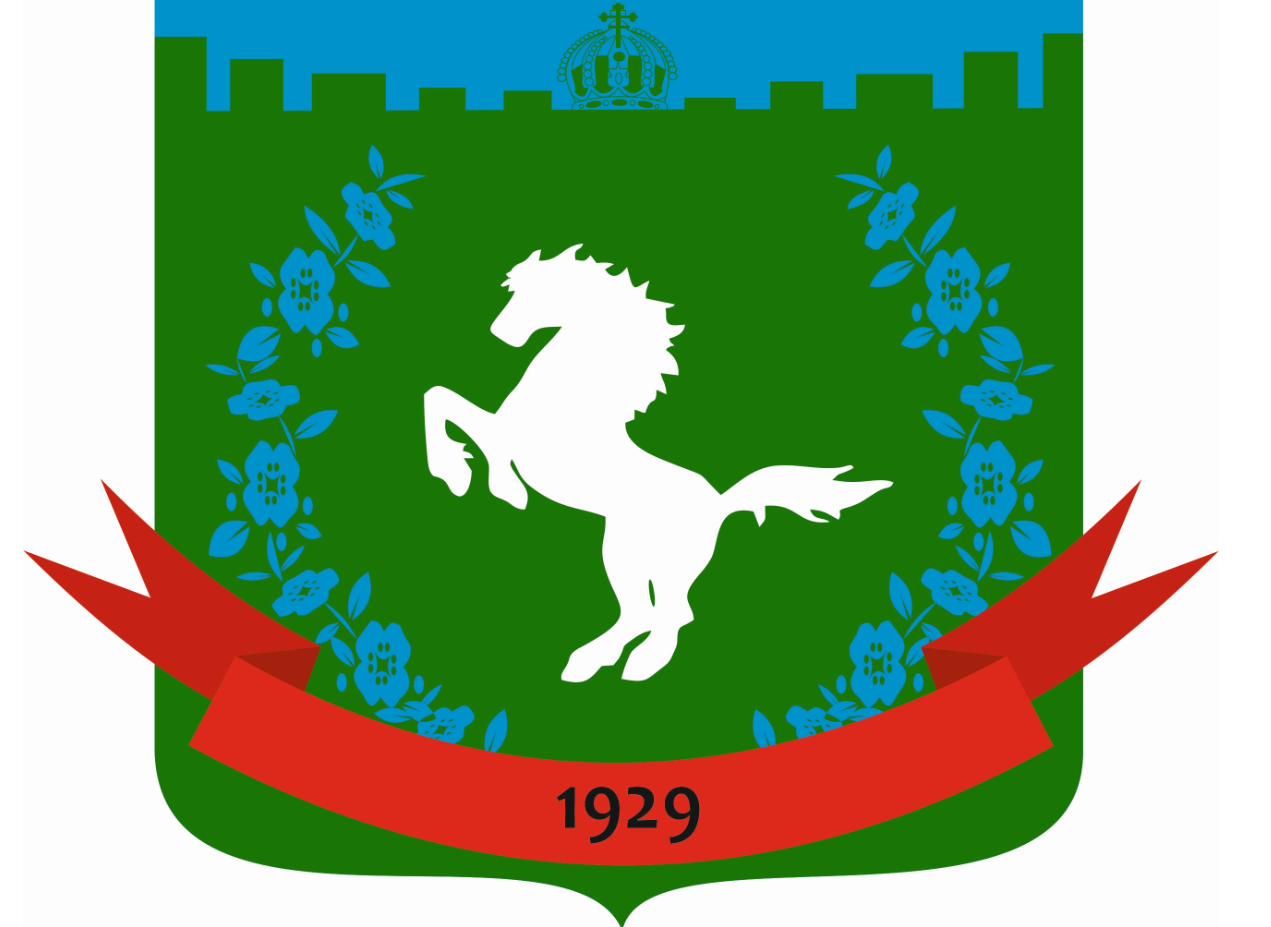 Томский районМуниципальное образование «Зональненское сельское поселение»ИНФОРМАЦИОННЫЙ БЮЛЛЕТЕНЬПериодическое официальное печатное издание, предназначенное для опубликованияправовых актов органов местного самоуправления Зональненского сельского поселенияи иной официальной информации                                                                                                                         Издается с 2005г.  п. Зональная Станция                                                                         	        № 92 от  18.09.2020г.ТОМСКАЯ ОБЛАСТЬТОМСКИЙ РАЙОНАДМИНИСТРАЦИЯ ЗОНАЛЬНЕНСКОГО СЕЛЬСКОГО ПОСЕЛЕНИЯП О С Т А Н О В Л Е Н И Е«18» сентября 2020 г. 						        		      № 204/1О признании утратившим силу постановления Администрации Зональненского сельского поселения от 28.12.2018 №292 «Об утверждении Стандарта осуществления внутреннего муниципального финансового контроля»В соответствии со статьей 48 Федерального закона №131-ФЗ «Об общих принципах организации местного самоуправления в Российской Федерации», Федеральным законом №199-ФЗ «О внесении изменений в Бюджетный кодекс Российской Федерации в части совершенствования государственного (муниципального) финансового контроля, внутреннего финансового контроля и внутреннего финансового аудита», с пунктом 3 статьи 269.2 Бюджетного кодекса Российской Федерации,ПОСТАНОВЛЯЮ:Признать утратившим силу постановление Администрации Зональненского сельского поселения от 28.12.2018 №292 «Об утверждении Стандарта осуществления внутреннего муниципального финансового контроля». Настоящее постановление вступает в силу со дня его официального опубликования.Опубликовать настоящее постановление в официальном печатном издании «Информационный бюллетень» Зональненского сельского поселения и разместить на официальном сайте муниципального образования «Зональненское сельское поселение» в сети Интернет (http://admzsp.ru).Контроль за исполнением настоящего постановления оставляю за собой.Глава поселения  (Глава Администрации)	Е.А. Коновалова